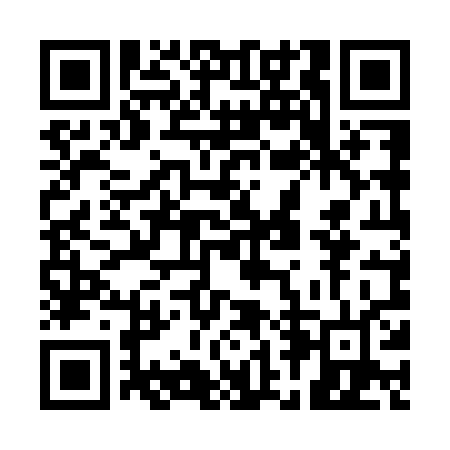 Prayer times for Grande Pointe, Manitoba, CanadaWed 1 May 2024 - Fri 31 May 2024High Latitude Method: Angle Based RulePrayer Calculation Method: Islamic Society of North AmericaAsar Calculation Method: HanafiPrayer times provided by https://www.salahtimes.comDateDayFajrSunriseDhuhrAsrMaghribIsha1Wed4:156:041:256:318:4710:372Thu4:126:021:256:328:4910:393Fri4:106:011:256:338:5010:424Sat4:075:591:256:348:5210:445Sun4:045:571:256:348:5310:476Mon4:025:561:256:358:5510:497Tue3:595:541:256:368:5610:518Wed3:575:521:256:378:5810:549Thu3:545:511:256:388:5910:5610Fri3:525:491:256:399:0110:5911Sat3:495:481:256:409:0211:0112Sun3:475:461:256:419:0311:0413Mon3:445:451:256:419:0511:0614Tue3:425:441:256:429:0611:0915Wed3:395:421:256:439:0811:1116Thu3:375:411:256:449:0911:1417Fri3:355:401:256:459:1011:1618Sat3:325:381:256:469:1211:1819Sun3:315:371:256:469:1311:1920Mon3:305:361:256:479:1411:2021Tue3:305:351:256:489:1611:2022Wed3:295:341:256:499:1711:2123Thu3:295:331:256:499:1811:2224Fri3:285:311:256:509:1911:2225Sat3:285:301:256:519:2111:2326Sun3:285:301:256:519:2211:2427Mon3:275:291:256:529:2311:2428Tue3:275:281:266:539:2411:2529Wed3:265:271:266:539:2511:2630Thu3:265:261:266:549:2611:2631Fri3:265:251:266:559:2711:27